黄海滩涂公司外侧海堤加固工程第三方质量检测项目单一来源采购公示一、项目信息采购人：启东市水务局项目名称：黄海滩涂公司外侧海堤加固工程第三方质量检测项目拟采购的货物或服务的说明：按相关规范对启东市黄海滩涂公司外侧海堤加固工程进行第三方质量检测，提交相应的检测报告。拟采购的货物或服务的预算金额：32.5万元采用单一来源采购方式的原因及说明：为进一步加强水利工程质量管理，保证工程质量，根据水利部《贯彻质量发展纲要，提高水利工程质量的实施意见》（水建管【2012】581号）、《水利工程建设监理规定》（水利部第28号令）、《水利工程质量检测管理规定》（水利部令第36号）的相关规定，并考虑到本项目检测工作的专业性较强，要求较高，符合资质条件的检测单位很少，故拟技术力量雄厚、信誉较好的江苏省水利科学研究院（江苏省水利建设工程质量检测站）（省内唯一具备五项水利工程甲级检测资质单位）承担本项目的第三方质量检测工作。二、拟定供应商信息名称：江苏省水利科学研究院（江苏省水利建设工程质量检测站）地址：江苏省扬州市盐阜东路工人二村150#三、公示期限2020年 10月 23日至2020年 10月 30日四、其他补充事宜：五、联系方式采购人：启东市水务局联 系 人：陆海群联系地址：启东市民乐中路692号联系电话：0513-83312520六、附件专业人员论证意见（格式见附件）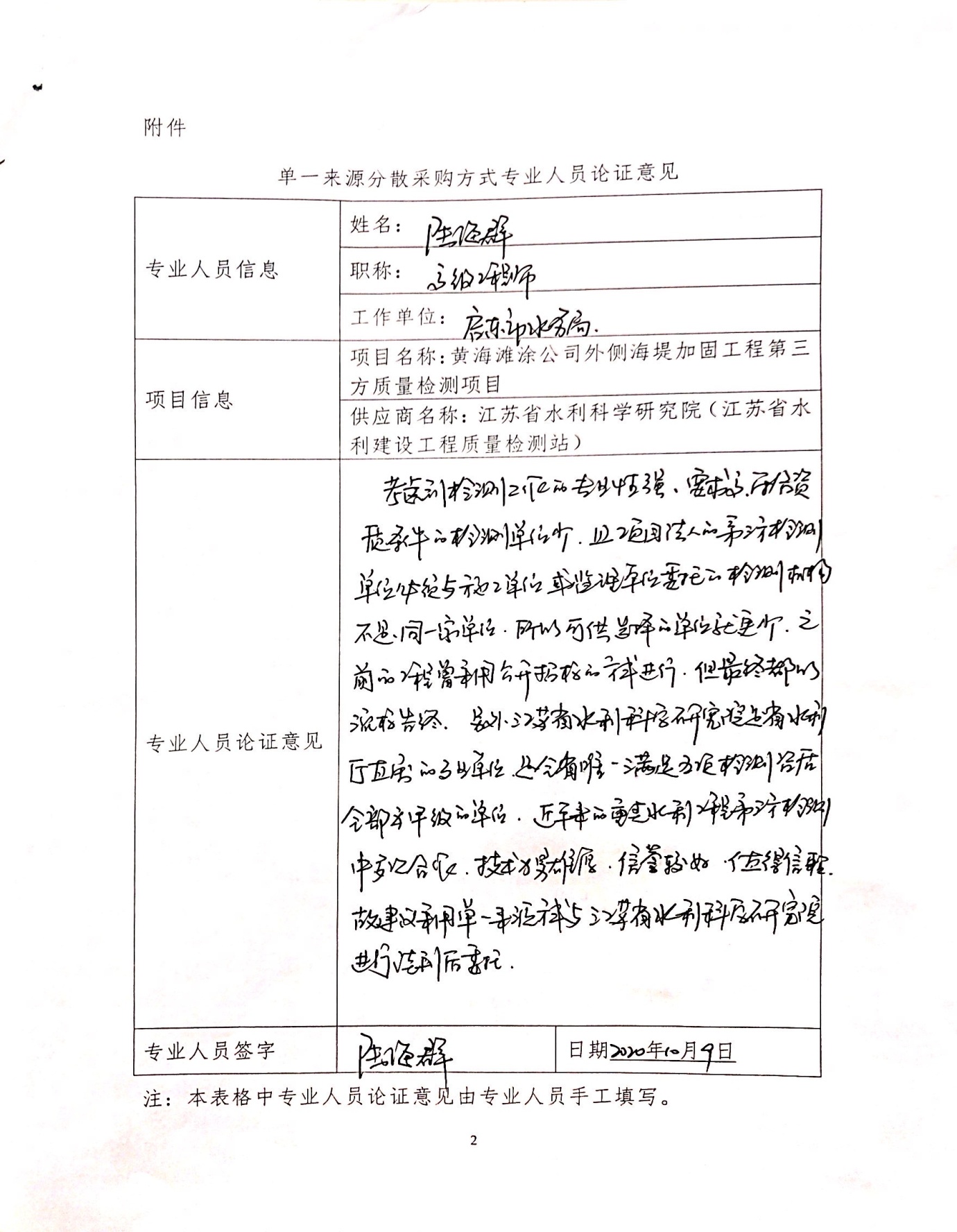 